 Име и презиме ученика________________________________________ЈЕДНАЧИНЕ СА МНОЖЕЊЕМ  1) Одреди непознати број:             
 а)  7  ∙  x  =  28                б) 9  ∙  x  =  63                 в) а  ∙  7  =  5       x =                               x =                                       а =       x =                               x =                                       а =     Пр:                               Пр:                                        Пр:2) Ако непознати број увећаш 6 пута добићеш 48.  Одреди непознати број.3)  Реља је у  5 кутија имао укупно 45 кликера. Колико кликера је било у једној кутији, ако се зна да је у свим кутијама био једнак број кликера?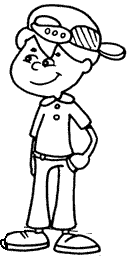 4)  Мама је купила 36  сличица  које су деца залепила на 4 странице албума, тако што су на сваку страницу залепили једнак број сличица . Колико је сличица на једној страници? 5)  Производ два броја је 72. Први чинилац је 9. Одреди други чинилац. Име и презиме ученика________________________________________ЈЕДНАЧИНЕ СА МНОЖЕЊЕМ  1) Одреди непознати број:             
 а)  7  ∙  x  =  28                б) 9  ∙  x  =  63                 в) а  ∙  7  =  5       x =                               x =                                       а =       x =                               x =                                       а =     Пр:                               Пр:                                        Пр:2) Ако непознати број увећаш 6 пута добићеш 48.  Одреди непознати број.3)  Реља је у  5 кутија имао укупно 45 кликера. Колико кликера је било у једној кутији, ако се зна да је у свим кутијама био једнак број кликера?4)  Мама је купила 36  сличица  које су деца залепила на 4 странице албума, тако што су на сваку страницу залепили једнак број сличица . Колико је сличица на једној страници? 5)  Производ два броја је 72. Први чинилац је 9. Одреди други чинилац.